Publicado en Barcelona el 25/11/2020 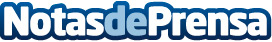 Transportes Urbanos de Sabadell incorporan en sus autobuses dispensadores de gel automático GovisystemSabadell es la primera ciudad del área metropolitana de Barcelona que incorpora dispensadores de gel hidroalcohólico Govisystem en sus autobuses urbanos. GOVISYSTEM: Un sistema para el seguimiento de los hábitos de higiene de manosDatos de contacto:Marta Tarín666763348Nota de prensa publicada en: https://www.notasdeprensa.es/transportes-urbanos-de-sabadell-incorporan-en Categorias: Nacional Medicina Cataluña Logística Movilidad y Transporte Innovación Tecnológica http://www.notasdeprensa.es